أولا: المؤهلات الدراسية:بكالوريوس العلوم الزراعية ( شعبة البساتين) – كلية الزراعة بمشتهر- جامعة بنها- بتقدير عام ممتاز مرتبة شرفً دور يونيو عام2013م.ماجستير فى العلوم الزراعية تخصص زينة – كلية الزراعة بمشتهر- جامعة بنها بعنوان  " تأثير إستخدام أشعة جاما والمواد الكيماوية علي الصفات المورفولوجية والكيموحيوية علي بعض نباتات الزينه"ثانياً: التدرج الوظيفى:معيد بقسم البساتين – كلية الزراعة بمشتهر فى الفترة من 1/3/2015- 2018مدرس مساعد بقسم البساتين من 2018 حتي الأنثالثا: النشاط العلمى الاكاديمى ( التدريس السكاشن):مرحلة البكالوريوس: أدرس مقررات: إنتاج حاصلات بستانية – إنتاج نباتات زينة- انتاج بساتين خاص – إعداد وتخزين حاصلات بستانية – تنسيق حدائق- أساسيات بساتين – زينة ونباتات طبية وعطرية – نباتات طبية وعطرية – تحسين حاصلات بستانية- تطبيقات الزراعة العضوية- الزراعة المحمية لنباتات الزينة.رابعاً: الإنتاج العلمى البحثى ( عنوان البحث – جهة النشر – تاريخ النشر- بحوث فردية):عنوان رسالة الماجستير الخاصة بي :Title of Thesis: Effect of Gamma radiation some chemical on some morphological and biochemical Characteristics of some ornamental plants.ثانيا: بحوث مستخلصة من رسائل علمية منشورة:Effect of Gamma rays, Microwave and Colchicine on Some Morphological and Cytological Characteristics of Gladiolus grandiflorus c v. White Prosperity.Moustafa, S. M*; Agina, E.A*; Ghatas, Y.A.A* and Elgazar, Y. A.M*.*Horticulture Department Faculty of Agricultuer. Moshtohor, Benha Univeristy Egypt. ثالثا: بحوث مشتركة منشورة:Effect of Gamma rays, Microwave and Colchicine on Some Morphological and Cytological Characteristics of Gladiolus grandiflorus c v. White Prosperity.Moustafa, S. M*; Agina, E.A*; Ghatas, Y.A.A* and Elgazar, Y. A.M*.*Horticulture Department Faculty of Agricultuer. Moshtohor, Benha Univeristy Egypt. سادساً: العضوية فى الجمعيات العلمية:الجمعية المصرية للزيوت العطرية ومكسبات الطعم والرائحة ومستحضرات التجميل EAFFFC جمعية فلاحة البساتين.جمعية الكيمياء الزراعية وحماية البيئةنقابة المهن الزراعيةنقابة المهندسينالمجلة المصرية لعلوم النبات التطبيقيةالجمعية العلمية للزهور ونباتات الزينةسابعاً: المجلات العلمية المشتركة فيها:المجلة المصرية للبساتين.مجلة حوليات العلوم الزراعية بمشتهرالجمعية العلمية للزهور ونباتات الزينةAmerican Society for Horticultural Science.Journal of the American Society for Horticultural Science. ثامناً: الدورات التدريبية :دورة تدريبية فى استخدام الحاسب الالى .دورة تدريبية فى مشروع تطوير نظم تقويم الطلاب والإمتحانات D S A S P  جامعة بنهادورة في أخلاقيات البحث العلميدورتين في زراعة الأنسجةدورة في نظم الجودة والأعتماددورتين في الاندسكيب(تنسيق الحدائق بأستخدام برنامج الريال تايم لاند سكيب)دورات في اللغة الأنجليزيةدورة في كيفية العمل ببرنامج الأقتباس thantechateدورة في الأمن المهنيدورة في الصوب الزراعية دورة  في الحاسب الآلي بالجامعة في المفاهبم الأساسية لتكنولوجيا المعلوماتدورة  في الحاسب الآلي بالجامعة في البوربوينت المتقدمدورة  في الحاسب الآلي بالجامعة في Excel دورة  في الحاسب الآلي بالجامعة في معالجة النصوص Word دورة تنمية قدرات أعضاء هيئة التدريس والقيادات ( أخلاقيات واداب المهنة)دورة تنمية قدرات أعضاء هيئة التدريس والقيادات (أساليب البحث العلمي)16-حضور الدورة التدريبية بعنوان "استخدام التكنولوجيا فى التدريس"  ضمن برنامج تنمية قدرات أعضاء هيئة التدريس بالجامعةمفهوم نظم ضمان الجودة والأعتمادالمعايير الأكاديمية للجودة والأعتماددورة في التويفل الدولي باجامعة تاسعاً: اللغة:اللغة العربية – اللغة الأولى ( ممتازة)اللغة الإنجليزية – جيد جداً.عاشراً: المؤتمرات العلمية التى شاركت بها:مؤتمر البساتين الخامس كلية الزراعة جامعة بنها.مؤتمر تربية النبات بكلية الزراعة بمشتهرالثااث عشر: أنشطة أخرى:رحلات علمية لطلاب مرحلة البكالوريوس شعبة التخصص إلى جميع الحدائق والمشاتل الخاصة والحكومية في جمهورية مصر العريبة .الإشراف على الصوب بمزرعة الكلية والمشاركة في الخطة البحثية الخاصة بقسم البساتين.الإشراف على بعض مزارع الزينة والخضر والفاكهة.القيام بالتدريب الصيفى لطلاب مرحلة البكالوريوس.المشاركة فى تنظيم المؤتمرات العلمية والندوات الخاصة بقسم البساتين بالكلية.زيارات لشركة سيكم للنباتات الطبية والعطريةجامعة بنهاكلية الزراعة بمشتهرقسم البساتينالسيرة الذاتية :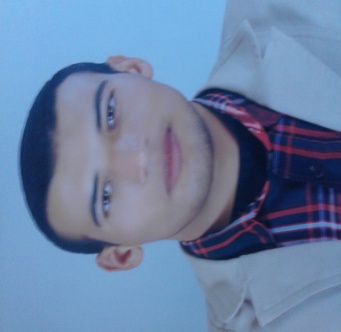 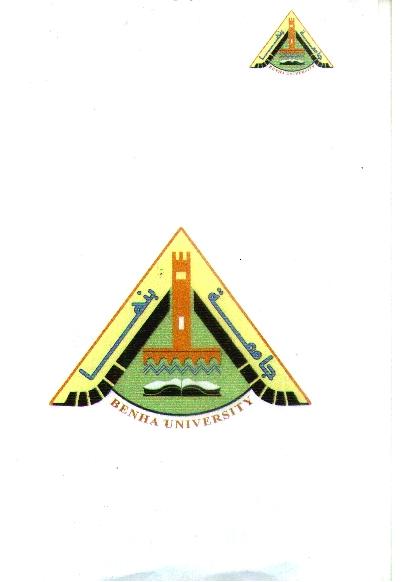 الاسم:ياسر عبد الغني محمد بكر الجزارالتخصص العامالتخصص الدقيق           ::نباتات الزينة والنباتات الطبية والعطرية وتنسيق الحدائقتربية نباتات الزينة والنباتات الطبية والعطرية تاريخ الميلاد:17/12/1991محل الميلاد:البحيرةالجنسية:مصريةالديانة:مسلمةالحالة الاجتماعية:متزوجمحل العمل:قسم البساتين ( فرع الزينة) – كلية الزراعة – جامعة بنهامحل الاقامة:مشتهرالبريد الالكترونى:yaserelgazar14@yahoo.Com  yaser.elgazar@fagr.bu.edu.egyaserelgazar0@gmail.comموقع الكليةموقع الجامعةwww.fagr.bu.edu.eghttp://bu.edu.egتليفون:منزل: 01271900339ت عمل: 0132460306 – 013246815ت محمول : 01271900339   فاكس : 01271900339الوظيفة الحالية:معيد قسم البساتين – كلية الزراعة بمشتهر- جامعة بنها